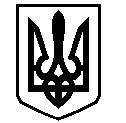 ВАСИЛІВСЬКА МІСЬКА РАДА ЗАПОРІЗЬКОЇ ОБЛАСТІР О З П О Р Я Д Ж Е Н Н ЯМІСЬКОГО ГОЛОВИ 13 вересня 2021                                                                                                 № 186Про затвердження складу постійної комісії щодо обрання кандидатур на присудження стипендії міського голови Керуючись законами України «Про місцеве самоврядування в Україні», «Про освіту», «Про  повну загальну середню освіту», «Про позашкільну освіту», відповідно до Програми розвитку освіти Василівської територіальної громади на 2021-2022 роки, затвердженої рішенням другої сесії (позачергової)                                                                          Василівської міської ради восьмого скликання від 24 грудня 2020 р. № 69, з метою  підтримки і заохочення учнів закладів загальної середньої та позашкільної освіти  Василівської міської ради,ЗОБОВ’ЯЗУЮ: Створити та затвердити постійну комісію щодо обрання кандидатур на присудження стипендії міського голови у такому складі:Калінін Д.С. - перший заступник  міського  голови з питань діяльності виконавчих органів  ради, голова комісії.Комлик Т.С. – начальник відділу освіти, культури, молоді та спорту Василівської міської ради Запорізької області, заступник голови комісії.Музика О.М. – провідний спеціаліст відділу освіти, культури, молоді та спорту Василівської міської ради Запорізької області, секретар комісії.Сергєєва А.В. – голова районної профспілки працівників освіти (за згодою).Дашковська О.А. – директор комунального закладу «Центр дитячої та юнацької творчості» Василівської міської ради Запорізької області.Горецька А.А. – директор комунального закладу «Василівська школа мистецтв» Василівської міської ради Запорізької області.Білка Р.О. – директор комунального закладу «Василівська дитячо-юнацька спортивна школа «Таврія» Василівської міської ради Запорізької області.2. Контроль за виконанням цього розпорядження  покладаю на начальника відділу освіти, культури, молоді та спорту Василівської міської ради Запорізької області Комлик Т.С.Міський голова                                                                                   Сергій КАЛІМАН